Corso di “Primo Soccorso Pediatrico”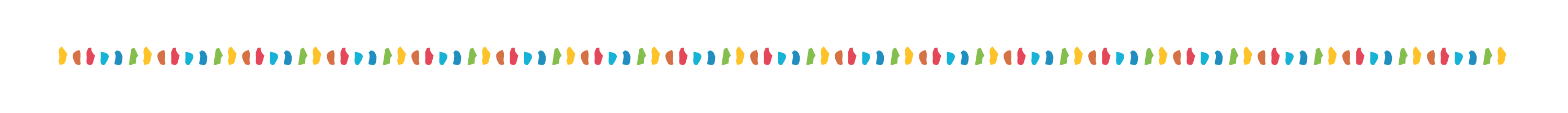 CORSO: PRIMO SOCCORSO PEDIATRICODATA:________________________________SEDE:_________________________________Dati PartecipanteCONDIZIONI GENERALI DI ADESIONE1.	L'iscrizione ai corsi deve essere effettuata consegnando alla Segreteria Organizzativa la scheda sopra riportata entro il termine di scadenza indicato nella locandina e copia del bonifico. I corsi saranno attivati solo qualora venga raggiunto un numero minimo di adesioni. 2.	Sarà cura della Segreteria Organizzativa comunicare agli iscritti l'attivazione del corso. Qualora l’iscritto per cause improvvise non possa partecipare, la Segreteria provvederà a rimborsare il 50% se la disdetta arriverà entro sette giorni prima dell’inizio. Qualora il preavviso fosse successivo non è previsto alcun tipo di rimborso mentre rimane l’opportunità di sostituire il nome dell’iscritto. In caso di mancata attivazione del corso verrà restituita l’intera quota di iscrizione versata. La mancata partecipazione al corso, non darà diritto alla restituzione della quota versata.3.	È fatta salva la facoltà di modificare o annullare il corso dandone comunicazione agli iscritti. INFORMATIVA PRIVACY Ai sensi del D.Lgs 30/06/2003 n. 196 autorizzo IANNAS s.r.l. al trattamento dei miei dati personali allo scopo di promuovere le attività in programma. Dichiaro di aver preso visione dell’informativa sulla privacy e sul trattamento dei dati da parte di IANNAS s.r.l., presente nel sito internet www.iannas.it. 	Luogo e Data_______________________________										Firma_____________________________NomeCognomeLuogo di nascitaData di nascitaCodice fiscaleResidenzaCAPCittà E-mailTelefono 1Telefono 2